Activity 2 – Inverse operation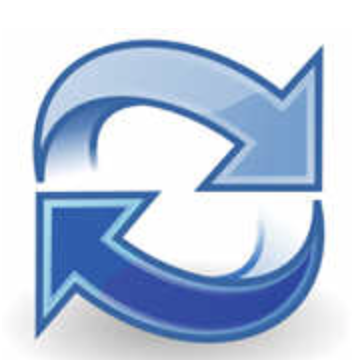 Answers1) A = 1,230: B = 6,546: C = 9,738 2. A = 1,382; B = 10,003; C = 4,338 3. 5,802 + 3,929 = 9,731; 9,731 – 3,929 = 5,802; 3,929 = 9,731 – 5,802 4. 8,238 + 1,421 = 9,659; 9,659 – 8,238 = 1,421; 8,238 = 9,659 – 1,421 5. A = 111; B = 567; C = 52 6. A = 3,543; B = 1,630; C = 2,520 7. B; 5,276 – 2,891 = 2,3858. C; 4,872 = 5,999 – 1,127 1. Use an inverse operation to calculate each missing number. 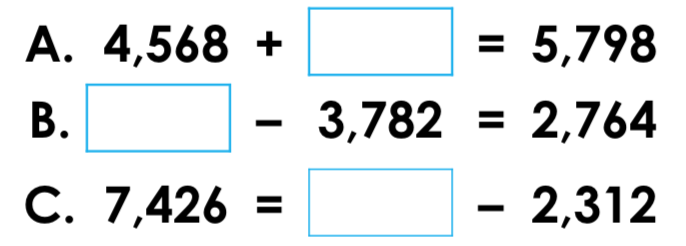 2. Use an inverse operation to calculate each missing number.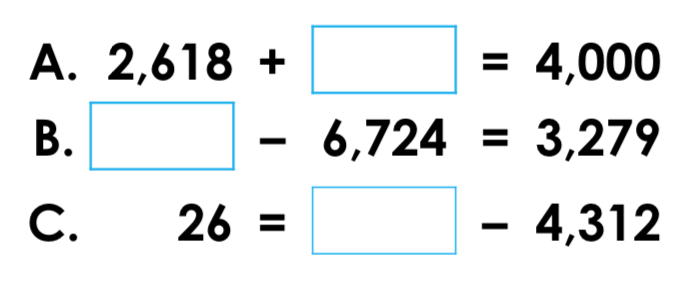 3. Use the calculation below to create two related number sentences. 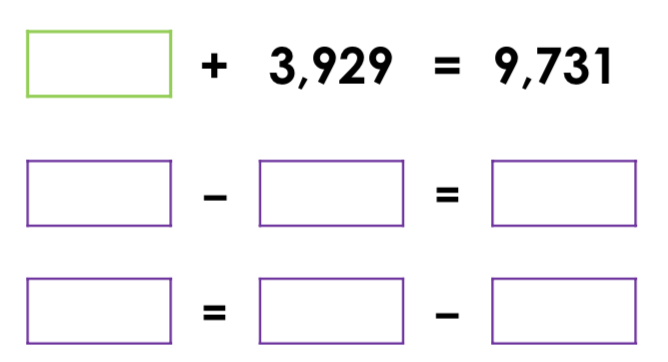 4. Use the calculation below to create two related number sentences.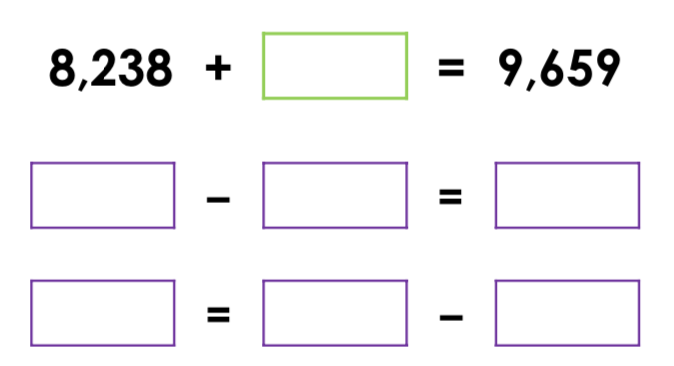 5. Complete the bar model. 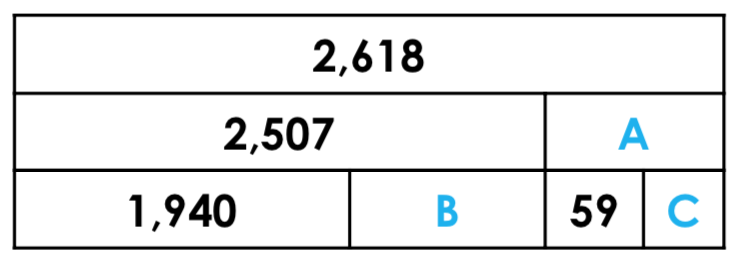 6. Complete the bar model.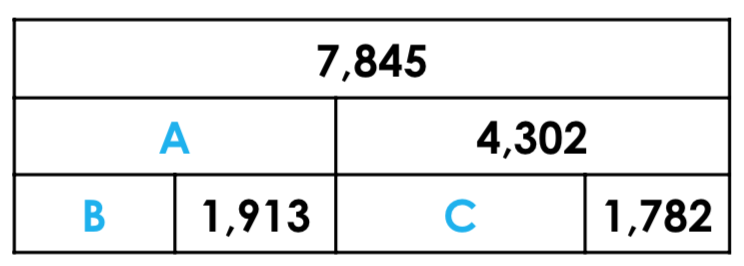 7. Use an inverse operation to find the correct calculation. 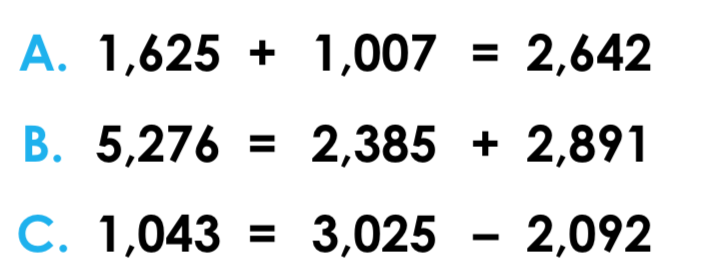 8. Use an inverse operation to find the correct calculation.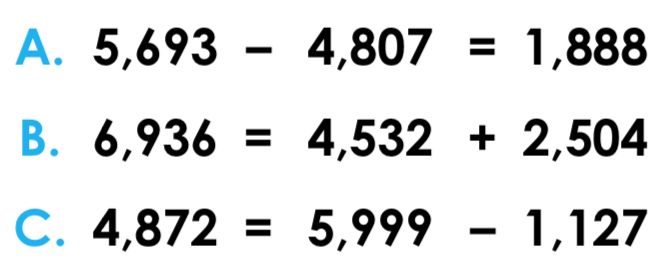 